КАЛЕЙДОСКОПОктябрь 2016г.№11 (76)Тираж 50 экземпляровЕжемесячная  школьная  газета ГБОУ СОШ №1 с. Приволжье Муниципального района Приволжский  Самарской  областиВыпускается с 1 сентября 2008 годаОпределите ваши цели,                               и всякий ветер станет для вас попутным...  В 2017 году пройдет Год экологии и Год особо охраняемых природных территорий. Об этом сообщается на официальном сайте Минприроды России.
5 января 2016 года Президент РФ Владимир Путин подписал Указ о проведении в 2017 году в Российской Федерации Года экологии. Его проведение намечено в целях привлечения внимания общества к вопросам экологического развития России, сохранения биологического разнообразия и обеспечения экологической безопасности. Правительству РФ поручено обеспечить разработку и утверждение плана основных мероприятий по его проведению, а региональным властям рекомендовано осуществлять необходимые мероприятия в рамках Года экологии. Год экологии будет организован по двум основным направлениям: развитие заповедной системы; экология в целом.«Я сорвал цветок, и он завял. Я поймал жука, И он умер у меня на ладони. И тогда я понял: Прикоснуться к природе Можно только сердцем» «Пойми живой язык природы –И скажешь ты: прекрасен мир…» И.С.Никитин		ПРИРОДА НАШ ЩЕДРЫЙ И ДОБРЫЙ ДРУГЛюди не всегда понимают, что окружающий мир очень ранимый и хрупкий. Все блага природы, которыми мы пользуемся, не бесконечны. Нужно бережно относиться к добыче полезных ископаемых, газа и нефти. Кладовые земли постоянно опустошаются, не успевая пополнять свои запасы. Роль человека в природе очень велика и важна. Мы, как существа разумные, должны правильно оценивать наши потребности и контролировать свои действия. Ведь после нас тоже будут жить люди, животный и растительный мир, нуждающиеся в чистом воздухе, питьевой воде и урожаях земли. Чтобы сохранить жизнь, нужно заботиться об окружающей среде. Не загрязнять воздух выхлопными газами и вредным дымом мегазаводов. Не сливать сточные воды в водоемы, которые не имеют очистных сооружений. Не вырубать леса, дающие нам живительный кислород. С самого детства каждый ребенок должен знать, как вести себя в окружающей среде. Нельзя просто так срывать и бросать цветы и травы, ломать кусты и ветки деревьев. Нельзя обижать животных и птиц. Наоборот, в лютые голодные зимы нужно мастерить кормушки и наполнять их крошками хлеба, крупой и зерном. Весной полезно высаживать молодые деревца и кустарники, чтобы они приносили пользу и радовали глаз.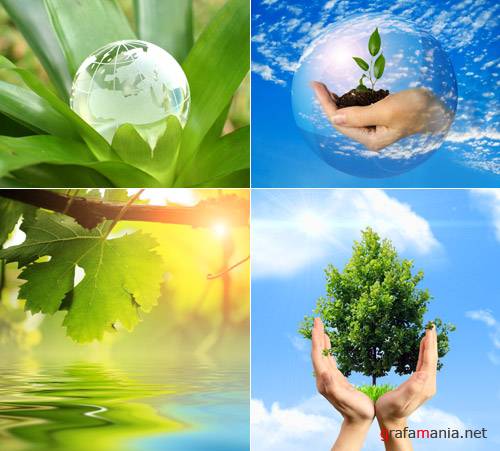  Наша жизнь на планете Земля зависит от самочувствия природы. Если ей плохо, то страшные катаклизмы сотрясают все вокруг. Ураганы, цунами, мощные извержения вулканов и разрушительные  землетрясения приносят много бед людям и животным. Все остаются без крова, воды и еды. Очень долгое время приходится налаживать прежнюю комфортную жизнь. Но даже в такие моменты мы не всегда осознаем значение взаимосвязи человека с природой. Ребята, берегите природу. Помогайте старшим заботиться о ней и любите ее бескорыстно, всем сердцем.		ПРИРОДА НАШ ЩЕДРЫЙ И ДОБРЫЙ ДРУГЛюди не всегда понимают, что окружающий мир очень ранимый и хрупкий. Все блага природы, которыми мы пользуемся, не бесконечны. Нужно бережно относиться к добыче полезных ископаемых, газа и нефти. Кладовые земли постоянно опустошаются, не успевая пополнять свои запасы. Роль человека в природе очень велика и важна. Мы, как существа разумные, должны правильно оценивать наши потребности и контролировать свои действия. Ведь после нас тоже будут жить люди, животный и растительный мир, нуждающиеся в чистом воздухе, питьевой воде и урожаях земли. Чтобы сохранить жизнь, нужно заботиться об окружающей среде. Не загрязнять воздух выхлопными газами и вредным дымом мегазаводов. Не сливать сточные воды в водоемы, которые не имеют очистных сооружений. Не вырубать леса, дающие нам живительный кислород. С самого детства каждый ребенок должен знать, как вести себя в окружающей среде. Нельзя просто так срывать и бросать цветы и травы, ломать кусты и ветки деревьев. Нельзя обижать животных и птиц. Наоборот, в лютые голодные зимы нужно мастерить кормушки и наполнять их крошками хлеба, крупой и зерном. Весной полезно высаживать молодые деревца и кустарники, чтобы они приносили пользу и радовали глаз. Наша жизнь на планете Земля зависит от самочувствия природы. Если ей плохо, то страшные катаклизмы сотрясают все вокруг. Ураганы, цунами, мощные извержения вулканов и разрушительные  землетрясения приносят много бед людям и животным. Все остаются без крова, воды и еды. Очень долгое время приходится налаживать прежнюю комфортную жизнь. Но даже в такие моменты мы не всегда осознаем значение взаимосвязи человека с природой. Ребята, берегите природу. Помогайте старшим заботиться о ней и любите ее бескорыстно, всем сердцем.НОВОСТИНОВОСТИ«ВместеЯрче»С 17 по 21 октября 2016 года в Приволжской  школе №1 проходила  Неделя энергосбережения в поддержку   Всероссийского фестиваля энергосбережения «ВместеЯрче».Главная идея данного фестиваля – популяризация среди подрастающего поколения культуры бережного отношения к природе и демонстрация современных энергоэффективных технологий, используемых в различных секторах экономики России. Неделя фестиваля «Вместе ярче» в Приволжской школе №1 прошла насыщенно.Администрацией школы совместно с ребятами  был проведен целый комплекс мероприятий. «Играя, учимся экономить» — занимательный урок с детскими раскрасками прошёл в 1 -4 классах. Проведены тематические уроки с показом видеороликов о бережном отношении к энергоресурсам «Поговорим об энергосбережении» в 1-11 классах. Ребята  5-8 и  9-11классов активно участвовали в игре  «ЭнергопоисК».  Учащиеся 5-9  классов изготовили коллаж   «Сбережем родную планету». Для ребят 1-4 классов был организован показ детских мультфильмов про электрические приборы.  Проведены уроки, посвященные энергосбережению для учащихся  1-11 классов. В экологической акции «Сдай батарейку – спаси ёжика!» приняли активное участие ребята 1-11 классов. Учащимися школы было собрано 11 кг использованных батареек.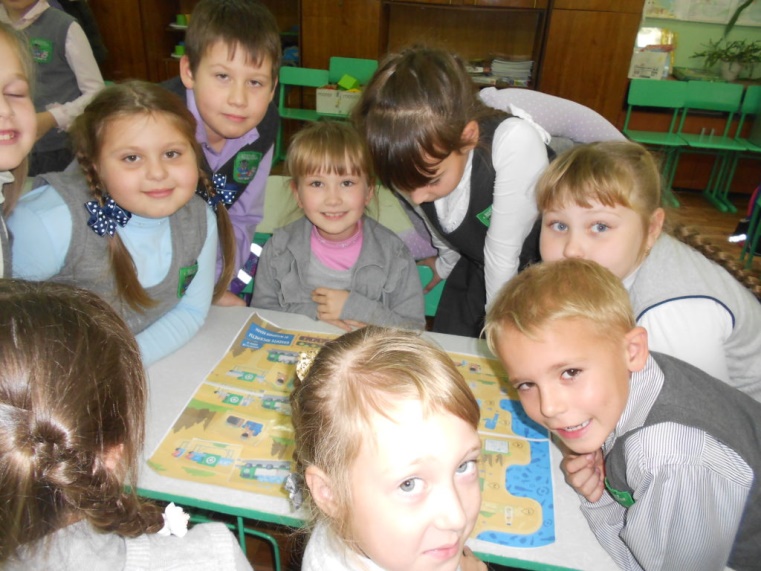 «ВместеЯрче»С 17 по 21 октября 2016 года в Приволжской  школе №1 проходила  Неделя энергосбережения в поддержку   Всероссийского фестиваля энергосбережения «ВместеЯрче».Главная идея данного фестиваля – популяризация среди подрастающего поколения культуры бережного отношения к природе и демонстрация современных энергоэффективных технологий, используемых в различных секторах экономики России. Неделя фестиваля «Вместе ярче» в Приволжской школе №1 прошла насыщенно.Администрацией школы совместно с ребятами  был проведен целый комплекс мероприятий. «Играя, учимся экономить» — занимательный урок с детскими раскрасками прошёл в 1 -4 классах. Проведены тематические уроки с показом видеороликов о бережном отношении к энергоресурсам «Поговорим об энергосбережении» в 1-11 классах. Ребята  5-8 и  9-11классов активно участвовали в игре  «ЭнергопоисК».  Учащиеся 5-9  классов изготовили коллаж   «Сбережем родную планету». Для ребят 1-4 классов был организован показ детских мультфильмов про электрические приборы.  Проведены уроки, посвященные энергосбережению для учащихся  1-11 классов. В экологической акции «Сдай батарейку – спаси ёжика!» приняли активное участие ребята 1-11 классов. Учащимися школы было собрано 11 кг использованных батареек.К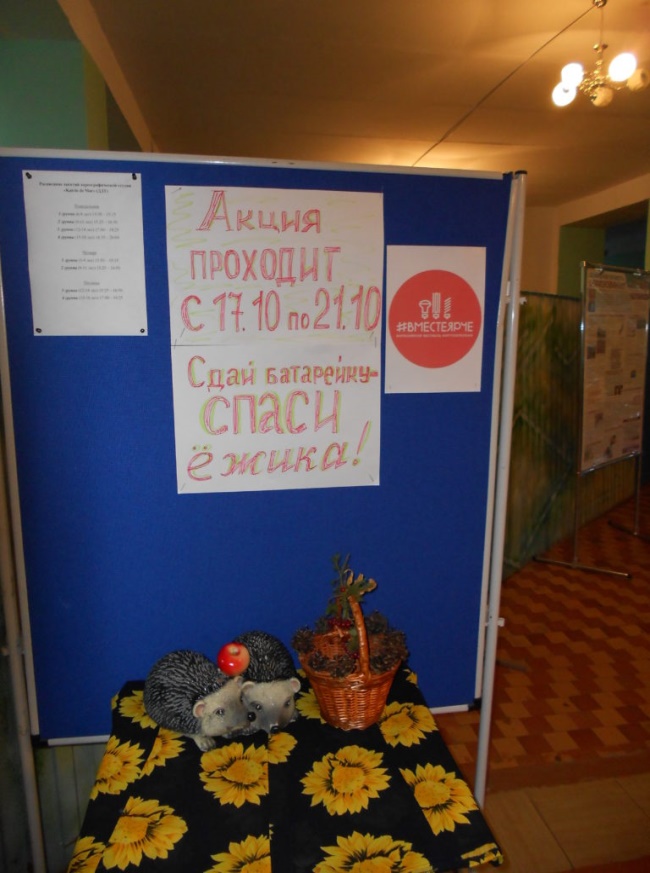 Ребята нашей школы приняли участие во Всероссийском конкурсе сочинений и проектов. По итогам зонального этапа Всероссийского конкурса «Вместе ярче» (сочинение)Во время проведения фестиваля учащиеся нашей школы узнали, как можно сохранить электрическую энергию, чтобы она помогала им учиться, играть, делать жизнь комфортной и уютной.НОВОСТИПриняли участие во Всероссийском экологическом субботнике «Страна моей мечты»В Приволжской школе №1 на территории школьного стадиона проводилась экологическая акция «Страна моей мечты». Убрана от бытового мусора и сухой травы территория в 9100 кв.м. Мусор собирали в тракторную тележку, предоставленную Башаровым Н. Н. В Акции участвовали вторые классы, с пятого по восьмой и десятый классы. Всего 266 обучающихся и 18 педагогов школы.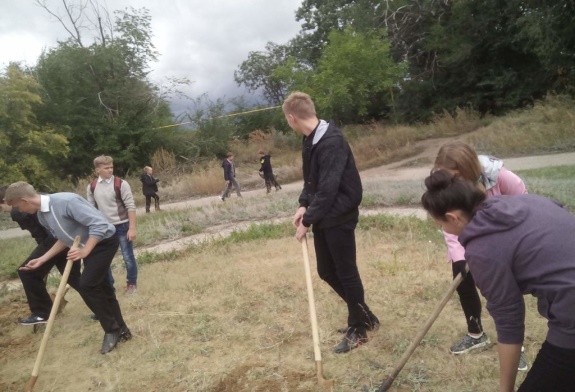 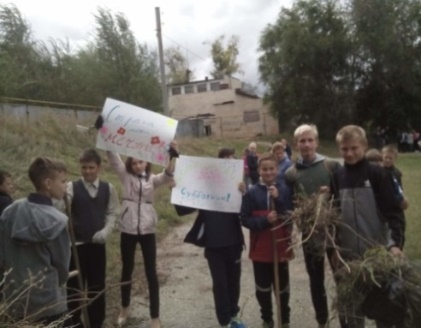 Приняли участие во Всероссийском экологическом субботнике «Страна моей мечты»В Приволжской школе №1 на территории школьного стадиона проводилась экологическая акция «Страна моей мечты». Убрана от бытового мусора и сухой травы территория в 9100 кв.м. Мусор собирали в тракторную тележку, предоставленную Башаровым Н. Н. В Акции участвовали вторые классы, с пятого по восьмой и десятый классы. Всего 266 обучающихся и 18 педагогов школы.		БЕРЕГИТЕ ПРИРОДУ!!!		БЕРЕГИТЕ ПРИРОДУ!!!В нашем мире огромное количество глобальных проблем, но главной из них является загрязнение окружающей среды. Как говорят биологи, природа создала нас, но без нее мы прожить попросту не сможем. Вывод прост — берегите природу.К сожалению, окружающая нас среда становится грязнее с каждым днем. В реки сливаются отходы с различных заводом, леса уменьшаются, в городской черте деревьев и растений все меньше и меньше. Если в деревнях этот вопрос стоит не настолько серьезно, то в городах — это проблема промышленного масштаба. Постоянно растет количество заболевших различными заболеваниями, животные гибнут, как и растения. Виновата во все нынешняя экология. Спросите своих бабушек и дедушек, как они жили в былые времена. Наверняка они расскажут вам, что тогда чувствовали себя во много раз лучше, поскольку воздух был прозрачным, реки — чистыми, а все продукты — только натуральными. Если мы не будем беречь окружающую нас природу, то общая экология будет становится все хуже. Задумайтесь об этом.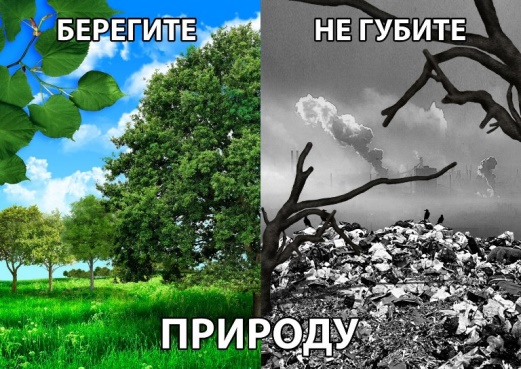 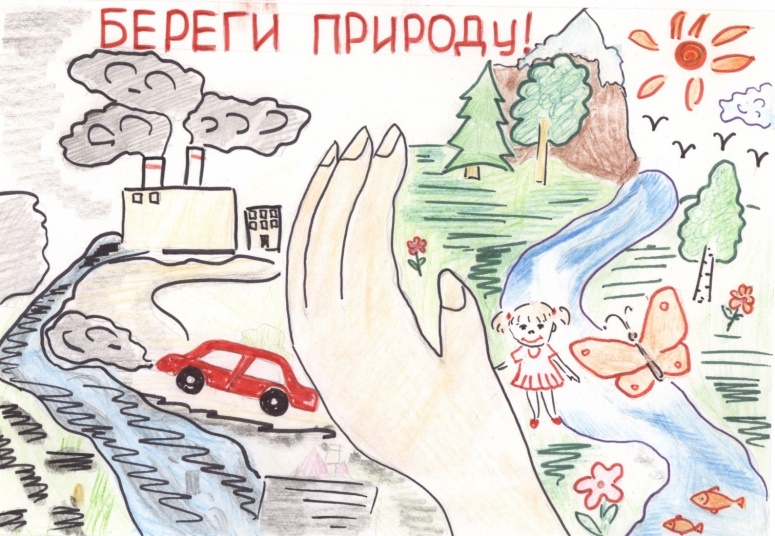 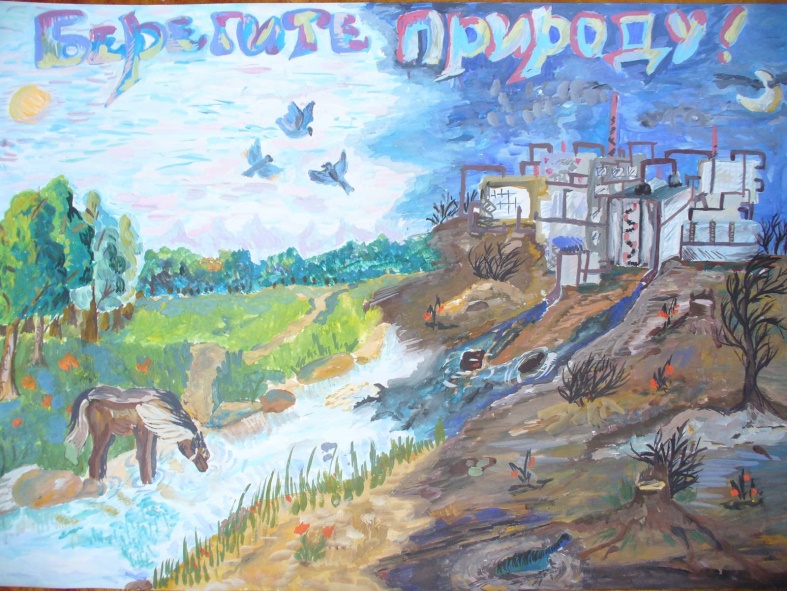 ПОЗДРАВЛЕНИЕПОЗДРАВЛЕНИЕВ  ГБОУ СОШ №1 с. Приволжье стало  традицией проводить игру «День дублёра»Ученики школы под руководством Совета старшеклассников провели серьёзную подготовку: выбрали и утвердили дублёров на роли директора, завуча, педагогов – предметников и классных руководителей, составили расписание уроков, написали планы уроков. 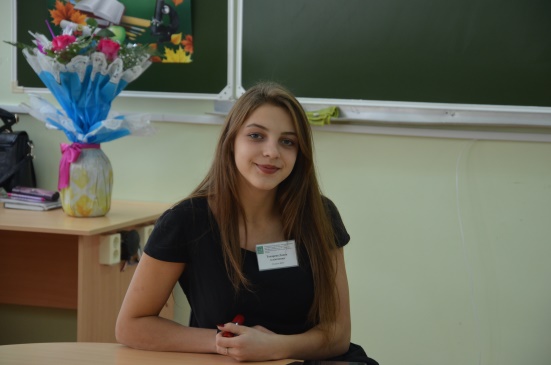 C самого утра в школе царила особая  атмосфера — нарядные девушки и юноши в  костюмах и при галстуках старались сделать этот  день интересным и насыщенным.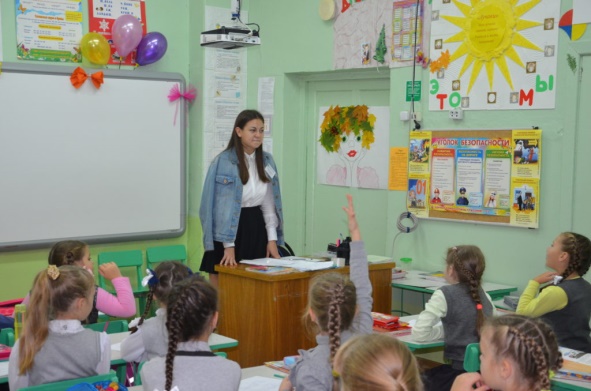 Прозвенел звонок. Учителя-дублеры  разошлись по своим кабинетам, где их ждал  самый волнующий и важный момент —  проведение уроков. Поздравляем наших дорогих педагоговВ  ГБОУ СОШ №1 с. Приволжье стало  традицией проводить игру «День дублёра»Ученики школы под руководством Совета старшеклассников провели серьёзную подготовку: выбрали и утвердили дублёров на роли директора, завуча, педагогов – предметников и классных руководителей, составили расписание уроков, написали планы уроков. C самого утра в школе царила особая  атмосфера — нарядные девушки и юноши в  костюмах и при галстуках старались сделать этот  день интересным и насыщенным.Прозвенел звонок. Учителя-дублеры  разошлись по своим кабинетам, где их ждал  самый волнующий и важный момент —  проведение уроков. Дорогие педагоги! С профессиональным вас праздником, с Днем учителя!В день осенний, когда у порогаЗадышали уже холода,Школа празднует День педагога -Праздник мудрости, знаний, труда.День учителя! Вслушайтесь сердцемВ эти звуки, что дороги нам.Всем, что связано с юностью, с детством,Мы обязаны учителям.Сколько весен уже пролетело!Этих лет нам не остановить,А для Вас основным было дело –День за днем ребятишек учить.Пусть в Ваш дом не заглянет ненастьеИ болезни дорог не найдут.Мы желаем здоровья и счастья!И спасибо за добрый Ваш труд!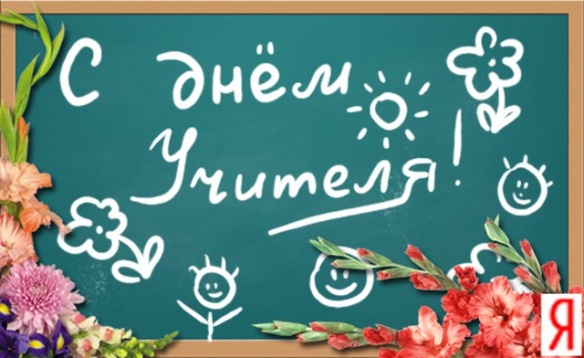 По-разному прошли уроки: где-то дублеры справлялись блестяще, где-то возникали трудности с дисциплиной на уроке – в общем, в школе царила обычная рабочая атмосфера.День завершился праздничным концертом, где было много интересных номеров художественной самодеятельности.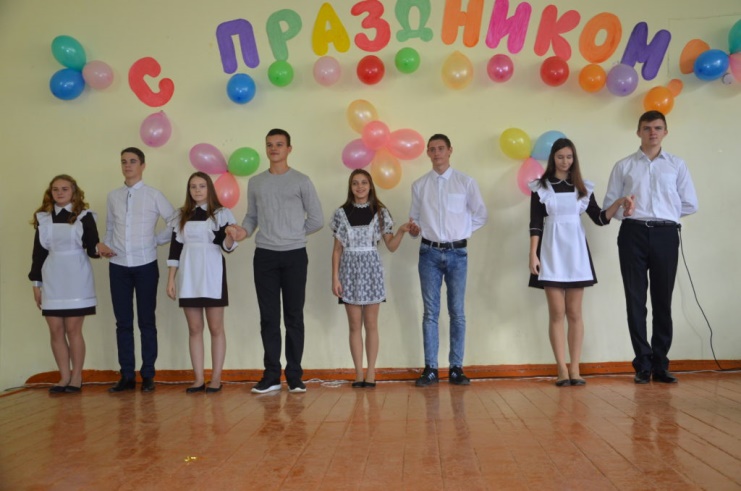 Над номером работали:Главный редактор: Квитко Елена ПетровнаЛитературный редактор- Функнер АнастасияКорректор- Кроян Светлана, Корреспонденты- Полосухина Ксения, Фирсова ЕкатеринаДизайнер, верстальщик - Сергеева Анастасия, Петрашова КсенияНаш адрес:445560, с.Приволжье, ул.Парковая д.16, кабинет №18